PŘÍBALOVÁ INFORMACE PRO:Butox 7,5 mg/ml Pour-On suspenze pro nalévání na hřbetDeltamethrinum1.	JMÉNO A ADRESA DRŽITELE ROZHODNUTÍ O REGISTRACI A DRŽITELE POVOLENÍ K VÝROBĚ ODPOVĚDNÉHO ZA UVOLNĚNÍ ŠARŽE, POKUD SE NESHODUJEDržitel rozhodnutí o registraci:Intervet International B.V.Wim de Körverstraat 355831 AN BoxmeerNizozemskoVýrobce odpovědný za uvolnění šarže:Intervet Productions S.A.Rue de Lyons27460 IgovilleFrancie2.	NÁZEV VETERINÁRNÍHO LÉČIVÉHO PŘÍPRAVKUButox 7,5 mg/ml Pour-On suspenze pro nalévání na hřbetDeltamethrinum3.	OBSAH LÉČIVÝCH A OSTATNÍCH LÁTEK1 ml obsahujeLéčivá látka:Deltamethrinum 	7,5 mgNašedlá až světlehnědá suspenze.4.	INDIKACEPrevence a léčba napadení skotu a ovcí mouchami, vešmi a všenkami, včetně napadení ovcí klošem.5. 	KONTRAINDIKACENejsou.6.	NEŽÁDOUCÍ ÚČINKYNebyly pozorovány.Jestliže zaznamenáte jakékoliv závažné nežádoucí účinky či jiné reakce, které nejsou uvedeny v této příbalové informaci, oznamte to prosím vašemu veterinárnímu lékaři.7.	CÍLOVÝ DRUH ZVÍŘATSkot, ovce.8.	DÁVKOVÁNÍ PRO KAŽDÝ DRUH, CESTA(Y) A ZPŮSOB PODÁNÍPodání naléváním na hřbet - pour-onDávkování:Prevence a léčba napadení skotu mouchami:živá hmotnost 	 do 100 kg		10 ml                               100-300 kg	             20 ml                               nad 300 kg 	             30 mlAplikaci lze po 6-10 týdnech opakovat.Prevence a léčba napadení vešmi, všenkami a kloši:skot i ovce bez ohledu na živou hmotnost 	10 ml jednorázově9.	POKYNY PRO SPRÁVNÉ PODÁNÍPřípravek se rovnoměrně nanáší na hřbet zvířete v ose páteře od prostoru mezi lopatkami směrem k ocasu.Návod k použití: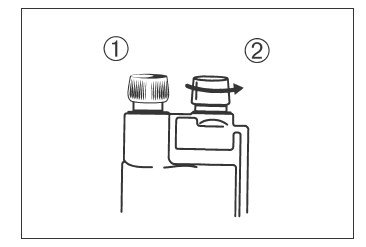 Odšroubujte uzávěr č.2 z dávkovacího zásobníku na láhvi přípravku. Uzávěr č. 1 zůstává neustále uzavřený.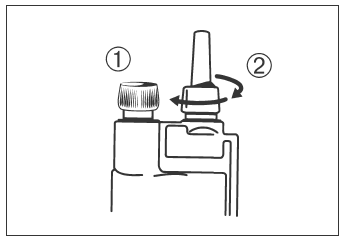 Našroubujte aplikátor na dávkovací zásobník.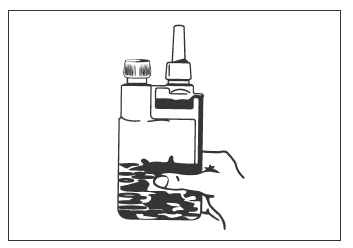 Naplňte dávkovací zásobník zmáčknutím láhve.Důležité: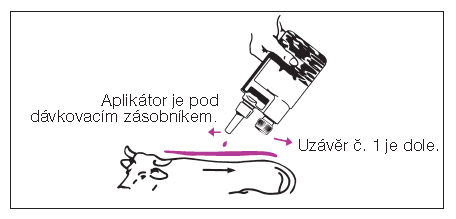 Uchopte láhev na straně aplikátoru. Po obrácení láhve a během aplikace držte aplikátor níž než je dávkovací zásobník (viz obrázek výše). Aplikujte dávku tak, že polijete hřbet zvířete podél páteře od temena hlavy až k ocasu, a přitom lehce mačkejte láhev. (Opakujte postup při ošetření proti mouchám u zvířat vážících více než 100 kg, která vyžadují dávku vyšší než 10 ml).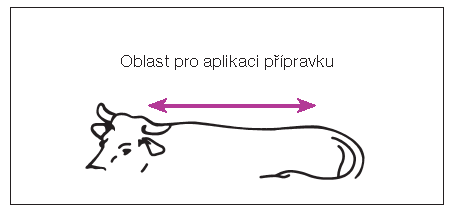 Ujistěte se, že na hřbet zvířete byla aplikována úplná dávka.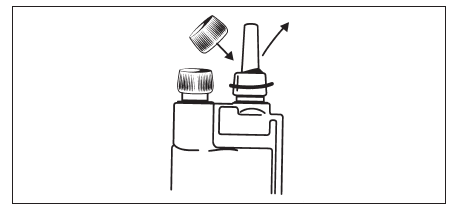 Po ošetření všech zvířat odšroubujte aplikátor a láhev opět uzavřete původním uzávěrem. 10.	OCHRANNÁ LHŮTA Skot: Maso: 18 dnůOvce: Maso: 1 denSkot: Mléko: Bez ochranných lhůt.Ovce: Mléko: 11 hodin11.	ZVLÁŠTNÍ OPATŘENÍ PRO UCHOVÁVÁNÍUchovávat mimo dosah dětí.Uchovávejte při teplotě do 25 CChraňte před světlem.Doba použitelnosti po prvním otevření vnitřního obalu: 30 týdnůNepoužívejte tento veterinární léčivý přípravek po uplynutí doby použitelnosti uvedené na etiketě a krabičce po EXP.12.	ZVLÁŠTNÍ UPOZORNĚNÍZvláštní upozornění pro každý cílový druh:Nejsou.Zvláštní opatření pro použití u zvířat:Neaplikovat za horka kvůli nebezpečí olizování ostatními zvířaty.Zvláštní opatření určené osobám, které podávají veterinární léčivý přípravek zvířatům:Zabraňte kontaktu přípravku s kůží a sliznicemi. Používejte ochranné rukavice při aplikaci přípravku. Nejezte, nepijte a nekuřte během aplikace přípravku. V případě kontaktu přípravku s kůží omyjte zasažené místo ihned vodou a mýdlem. Pokud dojde k zasažení očí, vypláchněte je dostatečným množstvím vody. Pokud se dostaví potíže, vyhledejte lékařskou pomoc a ukažte příbalovou informaci nebo etiketu praktickému lékaři. Přípravek je určen pouze k vnější aplikaci.Březost a laktace:Lze použít během březosti a laktace.Interakce s dalšími léčivými přípravky a další formy interakce:Některé insekticidy na bázi organofosfátů mohou zpomalovat metabolismus a tím zvyšovat toxicitu deltamethrinu. Proto se přípravek nedoporučuje aplikovat současně s přípravky na bázi organofosfátů.Předávkování (symptomy, první pomoc, antidota):Aplikace dvojnásobku doporučené dávky nevyvolává žádné nežádoucí účinky.Inkompatibility:Nejsou známy.13.	ZVLÁŠTNÍ OPATŘENÍ PRO ZNEŠKODŇOVÁNÍ NEPOUŽITÝCH PŘÍPRAVKŮ NEBO ODPADU, POKUD JE JICH TŘEBAPřípravek je toxický pro včely a vodní organismy, jeho vstup do vodních ekosystémů může být příčinou dlouhotrvajících změn v životním prostředí. Zamezte kontaminaci vodních toků přípravkem nebo odpadem, který pochází z tohoto přípravku.Léčivý přípravek se nesmí likvidovat prostřednictvím odpadní vody či domovního odpadu.Všechen nepoužitý veterinární léčivý přípravek nebo odpad, který pochází z tohoto přípravku, musí být likvidován podle místních právních předpisů.14.	DATUM POSLEDNÍ REVIZE PŘÍBALOVÉ INFORMACEDuben 201515.	DALŠÍ INFORMACEPouze pro zvířata.Veterinární léčivý přípravek je vydáván pouze na předpis.Balení: 250 ml nebo 1000 ml.Na trhu nemusí být všechny velikosti balení.